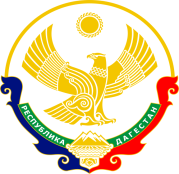 АГЕНТСТВО ПО ПРЕДПРИНИМАТЕЛЬСТВУ И ИНВЕСТИЦИЯМРЕСПУБЛИКИ ДАГЕСТАНПРИКАЗ«____» ______________ 2017    г.        № ___________О создании Попечительского совета Фонда микрофинансирования субъектов малого и среднего предпринимательства Республики Дагестан.В соответствии с постановлением Правительства Республики Дагестан от 20 июня 2005 года № 106 «О подведомственности государственных унитарных предприятий, государственных учреждений и организаций министерствам, ведомствам Республики Дагестан» и пунктом 4.4 Устава Фонда микрофинансирования субъектов малого и среднего предпринимательства Республики Дагестан	п р и к а з ы в а ю: 1. Создать Попечительский совет Фонда микрофинансирования субъектов малого и среднего предпринимательства Республики Дагестан.2. Утвердить состав Попечительского совета Фонда микрофинансирования субъектов малого и среднего предпринимательства Республики Дагестан согласно Приложению.3. Разместить настоящий приказ в информационно-телекоммуникационной сети «Интернет» на официальном сайте Агентства по предпринимательству и инвестициям Республики Дагестан www.investrd.e-dag.ru.4. Контроль за исполнением настоящего приказа оставляю за собой.         	Врио руководителя                                                              Б.  МагомедовПриложение кприказу Агентства попредпринимательству иинвестициям РД«____» _________2017 г. №______Состав Попечительского совета Фонда микрофинансирования субъектов малого и среднего предпринимательства Республики Дагестан.Маммадаев З.К.Ипаева З.МГаджиев А.П.Магомедов И.Р..Демченко И.В.советник руководителя Агентства попредпринимательству и инвестициям РДконсультант отделаадминистративно-правового отдела Агентствапо предпринимательству и инвестициям РДисполнительный директор ДРО «Опора России»исполнительный директор – руководитель аппарата ДРО «Ассоциация юристов России»заместитель начальника отдела по работе с залогами Фонда микрофинансирования субъектов малого и среднего предпринимательства Республики Дагестан